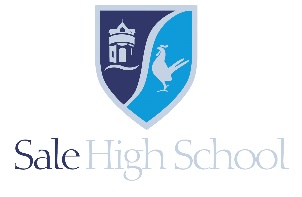 Person Specification – ICT Network Manager Education and QualificationsEssentialProven good standard of numeracy and literacyProfessional qualification in IT to degree level or equivalentDesirableAdditional professional qualification in IT, e.g. MCSE, ITILRelevant ExperienceEssentialAbility to articulate technical ideas to non-technical people, both verbally and in writing.Able to self-lead, develop and motivate to achieve goals.Analytical and problem-solving skills.Understanding of networks, LAN, WAN and internet topologies, protocols and techniques together with a proven technical background in desktop computers, peripherals, software and other hardware.Working knowledge of relevant policies, procedures, codes of practice and awareness of relevant legislation.Ability to perform the physical tasks required by the post.Understanding of budgets 2 years’ IT Management experience leading an IT support function in a large or medium sized commercial or educational setting;Experience of dealing with partners and suppliers in the procurement of IT products and services;Experience of managing team;Working under pressure to tight deadlines;Knowledge of Safeguarding, Child Protection & E- Safety.DesirableExperience and understanding of educational settingsExperience of working with SIMS / FMSKnowledge of managing school website.Interpersonal SkillsEssentialManagement/supervisory skills: the ability to lead and work with a team and foster a ‘can-do’ approachBusiness and customer service focused.Ability to maintain confidentiality.Ability to prioritise work, cope with competing deadlines, and work on own initiative to anticipate future requirements; Effective leadership and management skills.Excellent communication skills (written and verbal).Ability to communicate ideas effectivelyFlexibility, sense of humour, and a solution-focused approachOtherEssentialKnowledge and understanding of developments in technology;Excellent organisational skills;Proactive, flexible and resilient with good attendance and punctuality;Tact and diplomacy.Willingness to undertake training as required;Interest and enthusiasm for working in an educational setting to ensure the best outcome for students